Leading a Life of Practice【Awakening Camp 2016】Learn the path to awaken and transcendExperience the blissful and joyful life in a Buddhist monasteryEvent Date23-Jan-2016 ~ 2-Feb-2016Event Venue   Dharma Drum Mountain World Center for Buddhist EducationNo.555, Fagu Rd., Jinshan Dist., New Taipei City 20842, Taiwan (R.O.C.) Application Requirements＊Single male and female with high school education, physically and mentally healthy, preferably with basic knowledge of Buddhism as well as a keen interest in learning and experiencing the monastic life.＊The event is conducted in Chinese, a basic knowledge of spoken Chinese would be advisable. English translation may be provided if needed but will not be word-to-word translation.     ＊Age: 	16 – 37 years old (for male )      	16 – 35 years old (for female)ProgramExperiencing monastic life from the perspectives of “self awareness in Buddhism, Buddhist chanting, morality of eminent monks, Buddhist precepts, meditation practice, work practice, etc. Through this experience, it helps us to realize the meaning and to contemplate on the direction of our life. In turns, it widens the horizon of our perspective in life. Transportation FeePersonal transportationTransportation provided by DDM from Taipei Main Station. Transportation fee is NT$100 (one way).Important Information (Please read carefully)Event FeeFree of charge / gratis, all fees have been sponsored by the public. Donations are most welcome.Matters To ObserveMeal: During the program, vegetarian food will be provided. Please be informed that Non-vegetarian food is not allowed in DDM World Center for Buddhist Education.Dress Code: Official dress will be provided during the activity. Please bring with you a set of Hai Qing (海青), a pair of black shoes (居士鞋), socks, sufficient clothing for cold, humid and windy weather and a sleeping-bag.Accommodation: Full participation in the program is required. During the activity, participants are expected to follow the program schedule. Mobile phone, tablet pc, camera, MP3, etc. are not allowed and will be kept by the organizer.Activity Areas: The entire program will be conducted within the DDM World Center for Buddhist Education. Please do not leave the designated areas without permission.Hairstyle: This program aims to provide experience of monastic practice life. Participants are encouraged to have “short hair” in order to experience monastic life. The organizer will provide the hair cut service if you are willing to have short hair cut for female participants. If not, female participants are allowed to keep your hair. However, it is compulsory for male participants to have short hair cut (about 0.3cm).Other InformationAll participants are required to comply with the Buddhist precepts during the whole activity. Therefore, please Do Not wear any earrings, necklace, wedding ring, perfume, etc.After your application being accepted, should you have any unforeseen circumstances, which will stop you from attending the event, please email or contact us immediately (at least one week before the event).Application MethodOn-line application: https://www.ddm.org.tw/DDMACTK/Z30ActPage/awakening.aspxAwakening Camp website: http://www.ddsu.org/english/?page_id=1151(Limited places, early application is encouraged. After the assessment process, application results will be emailed to you)Application Date2015/10/15 open for application and stop until fullOrganizer    Dharma Drum Sangha University (website: http://www.ddsu.org/)Contact UsE-mail: awakening.ddm@gmail.comTel: +886-2-24987171 ext.2351 (available time: weekdays 9:00~17:00)Mobile phone: +886-910159557 (available time: weekdays 17:00~19:30, weekends 9:00~17:00)Postal Address: Committee of Awakening Camp, Office of Student Affairs, DDM Sangha University,Dharma Drum Mountain World Center for Buddhist Education,No.555, Fagu Rd., Jinshan Dist., New Taipei City 20842, Taiwan (R.O.C.)For the latest information, please log on to the websites below:Awakening Camp Facebook：http://www.facebook.com/awakeninglifeAwakening Camp Website: http://www.ddsu.org/english/?page_id=1151DDM Global Website: http://www.dharmadrum.org/Application FormWelcome to apply 2015 Awakening Camp1. In order to protect the welfare of other participants, if you have diseases such as severe gastrointestinal disease, high-risk infectious disease, severe high blood pressure, diabetes, heart problems, insomnia and depression etc, which require you the special care or make you unable to follow a normal daily routine, please kindly consider these factors before submitting your application.2. In case your actual health conditions and diseases withheld endanger the other participants, the organizer will have full rights to terminate your participation in the program. Furthermore, you shall bear the liability for your personal behaviors.3. Single male and female with high school education, physically and mentally healthy, preferably with basic knowledge of Buddhism as well as a keen interest in learning and experiencing the Buddhist monastic life. 4. Since the event is conducted in Chinese, a basic knowledge of spoken Chinese would be advisable. English translation may be provided if needed but will not be word-to-word translation. 5. It is compulsory to fully participate in the program. When your application is accepted, should you have any unforeseen circumstances, which will make you unavailable for the Camp, please email or contact us immediately (at least one week before the event).□ I have read the above information and I agree to observe the terms and conditions.Before applying, please read carefully the application information and select if you agree with them. (You may copy this symbol to fill in the application.)‧TransportationDeparture*□ Take bus arranged by DDM. (Bus Fare NTD100)Registration Time: 13:30, 31-Jan-2015, East 3 Gate, Taipei Main Station.Bus Departure Time: 14:00, 31-Jan-2015.□ Arrange it personally. (Please provide your car number if you drive. No.__________ )Return*□ Take bus arranged by DDM. (Bus Fare NTD100)□ Arrange it personally.Personal Information‧Contact Person Information (in case of emergency)□*  I have obtained permission from my contact person (in case of emergency) to fill in his/her personal details. If there are any changes, I will inform the Awakening Camp.‧Questionnaire‧AutobiographyThank you again for your application.Please email us your application form to awakening.ddm@gmail.comIf you have any question, please do not hesitate to contact us.Contact mailbox: awakening.ddm@gmail.comTel: +886-2-24987171 ext.2351 (available time: weekdays 9:00~17:00)Mobile phone: +886-910159557 (available time: weekdays 17:00~19:30, weekends 9:00~17:00)Notice of Collection, Processing and Use of Personal DataWe welcome your participation in the activities/courses held by the Dharma Drum Mountain Organization.* According to article 8 of the Personal Data Protection Act of the Republic of China (Taiwan), we hereby notify you of the following statements regarding the collection, processing and use of your personal data. Please read the statements patiently. Thank you for your cooperation.Purpose of collection of personal data:
For the promotion of Buddhism, as well as educational, learning, caring and service purposes.Types of personal data to be collected:Name, ID numbers, contact details, etc.; please refer to the attached form.Period, method, and area of use of your personal data, and authorized users:Period of use: permanently, in order to provide you with constant care and service;Method of use: computerized and manual processing and use;Area of use: domestic and overseas areas where the Dharma Drum Mountain Organization and other organizations or entities cooperating with the Dharma Drum Mountain Organization regarding charitable services and promotion of Buddhism have their establishment;Authorized user: all domestic and overseas institutions, entities, and affiliates inside the Dharma Drum Mountain Organization, as well as other domestic and overseas organizations or entities cooperating with the Dharma Drum Mountain Organization regarding charitable services and promotion of Buddhism.With regard to your personal data collected by the Dharma DrumMountain Organization, you retain the following rights:To enquire about, browse, ask for copy of your personal data;To make supplement or correction to your personal data;To demand the cease of collection, processing and using of your personal data, as well as deletion of it.It is at your option to provide personal date or not. If you refuse to provide personal data, the Dharma Drum Mountain Organization might not be able to serve you.* The Dharma Drum Mountain Organization includes: Dharma Drum Mountain Buddhist Foundation, Dharma Drum Mountain Social Welfare and Charity Foundation, Dharma Drum Mountain Culture and Educational Foundation, Dharma Drum Humanities and Social Improvement Foundation, Dharma Drum Mountain Great-Love Culture and Educational Foundation, Sheng Yen Education Foundation, Chung-Hwa Institute of Buddhist Studies, Nung Chan Monastery, Chung-Hwa Institute of Buddhist Culture, Yunlai Monastery, Tiannan Monastery, Zhaiming Monastery, Dehua Monastery, Yunji Monastery, Ziyun Monastery, Xinxing Monastery, and other domestic and overseas branch practice centers and groups.I fully understand the content of the above notice and hereby consent to the collection, processing and use of my personal data by the Dharma Drum Mountain OrganizationSignature: __________________________Date: ______________________________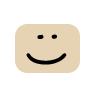 Photograph [Please insert your digital portrait here]Nationality*Photograph [Please insert your digital portrait here]Name *(Last, First)(Last, First)(Last, First)Sex *Sex *Sex *Sex *□Male   □Female□Male   □Female□Male   □FemalePhotograph [Please insert your digital portrait here]Date of birth *Year_____Month______Day_____Year_____Month______Day_____Year_____Month______Day_____ID number or Passport number (the last four numbers)*ID number or Passport number (the last four numbers)*ID number or Passport number (the last four numbers)*ID number or Passport number (the last four numbers)*(Non Taiwan Citizen please fills in passport number)(Non Taiwan Citizen please fills in passport number)(Non Taiwan Citizen please fills in passport number)Photograph [Please insert your digital portrait here]Military service*□Served  □Haven’t yet served□Exempt□Served  □Haven’t yet served□Exempt□Served  □Haven’t yet served□ExemptBlood type *Blood type *Blood type *Blood type *Photograph [Please insert your digital portrait here]Marital status *□Single  □Married  □else□Single  □Married  □else□Single  □Married  □else□Single  □Married  □else□Single  □Married  □else□Single  □Married  □else□Single  □Married  □else□Single  □Married  □else□Single  □Married  □else□Single  □Married  □elsePhotograph [Please insert your digital portrait here]Refuge taken before *□Yes, My spiritual teacher name is ___________□No□Yes, My spiritual teacher name is ___________□No□Yes, My spiritual teacher name is ___________□No□Yes, My spiritual teacher name is ___________□No□Yes, My spiritual teacher name is ___________□No□Yes, My spiritual teacher name is ___________□No□Yes, My spiritual teacher name is ___________□No□Yes, My spiritual teacher name is ___________□No□Yes, My spiritual teacher name is ___________□No□Yes, My spiritual teacher name is ___________□NoPhotograph [Please insert your digital portrait here]Dharma namePhotograph [Please insert your digital portrait here]Place of refugeYear of refugeYear of refugeYear of refugeEducation *□Primary School □Junior High School □Senior High/Vocational School □Tertiary/College  □Master  □PhD□Primary School □Junior High School □Senior High/Vocational School □Tertiary/College  □Master  □PhD□Primary School □Junior High School □Senior High/Vocational School □Tertiary/College  □Master  □PhD□Primary School □Junior High School □Senior High/Vocational School □Tertiary/College  □Master  □PhD□Primary School □Junior High School □Senior High/Vocational School □Tertiary/College  □Master  □PhD□Primary School □Junior High School □Senior High/Vocational School □Tertiary/College  □Master  □PhD□Primary School □Junior High School □Senior High/Vocational School □Tertiary/College  □Master  □PhD□Primary School □Junior High School □Senior High/Vocational School □Tertiary/College  □Master  □PhD□Primary School □Junior High School □Senior High/Vocational School □Tertiary/College  □Master  □PhD□Primary School □Junior High School □Senior High/Vocational School □Tertiary/College  □Master  □PhD□Primary School □Junior High School □Senior High/Vocational School □Tertiary/College  □Master  □PhDEducation *School：                   Department：                School：                   Department：                School：                   Department：                School：                   Department：                School：                   Department：                School：                   Department：                School：                   Department：                School：                   Department：                School：                   Department：                School：                   Department：                School：                   Department：                Education *□Studying  □Graduated  □Terminated□Studying  □Graduated  □Terminated□Studying  □Graduated  □Terminated□Studying  □Graduated  □Terminated□Studying  □Graduated  □Terminated□Studying  □Graduated  □Terminated□Studying  □Graduated  □Terminated□Studying  □Graduated  □Terminated□Studying  □Graduated  □Terminated□Studying  □Graduated  □Terminated□Studying  □Graduated  □TerminatedJob type*PostPostJob status*□Employed □Retired □Unemployed □Student□Employed □Retired □Unemployed □Student□Employed □Retired □Unemployed □Student□Employed □Retired □Unemployed □Student□Employed □Retired □Unemployed □Student□Employed □Retired □Unemployed □Student□Employed □Retired □Unemployed □Student□Employed □Retired □Unemployed □Student□Employed □Retired □Unemployed □Student□Employed □Retired □Unemployed □Student□Employed □Retired □Unemployed □StudentHeight*cmcmWeight*kgkgChest measurement*Chest measurement*Chest measurement*Chest measurement*Chest measurement*cmClothing size*□XXL  □XL  □L  □M  □S  □others, ________□XXL  □XL  □L  □M  □S  □others, ________□XXL  □XL  □L  □M  □S  □others, ________□XXL  □XL  □L  □M  □S  □others, ________□XXL  □XL  □L  □M  □S  □others, ________□XXL  □XL  □L  □M  □S  □others, ________□XXL  □XL  □L  □M  □S  □others, ________□XXL  □XL  □L  □M  □S  □others, ________□XXL  □XL  □L  □M  □S  □others, ________□XXL  □XL  □L  □M  □S  □others, ________□XXL  □XL  □L  □M  □S  □others, ________Choice of hair style* Male: A flat top head for male obligatorilyFemale: Are you willing to accept short haircut? □No, leave hair untouched□Yes, I accept it.Male: A flat top head for male obligatorilyFemale: Are you willing to accept short haircut? □No, leave hair untouched□Yes, I accept it.Male: A flat top head for male obligatorilyFemale: Are you willing to accept short haircut? □No, leave hair untouched□Yes, I accept it.Male: A flat top head for male obligatorilyFemale: Are you willing to accept short haircut? □No, leave hair untouched□Yes, I accept it.Male: A flat top head for male obligatorilyFemale: Are you willing to accept short haircut? □No, leave hair untouched□Yes, I accept it.Male: A flat top head for male obligatorilyFemale: Are you willing to accept short haircut? □No, leave hair untouched□Yes, I accept it.Male: A flat top head for male obligatorilyFemale: Are you willing to accept short haircut? □No, leave hair untouched□Yes, I accept it.Male: A flat top head for male obligatorilyFemale: Are you willing to accept short haircut? □No, leave hair untouched□Yes, I accept it.Male: A flat top head for male obligatorilyFemale: Are you willing to accept short haircut? □No, leave hair untouched□Yes, I accept it.Male: A flat top head for male obligatorilyFemale: Are you willing to accept short haircut? □No, leave hair untouched□Yes, I accept it.Male: A flat top head for male obligatorilyFemale: Are you willing to accept short haircut? □No, leave hair untouched□Yes, I accept it.Religion background*□Buddhism □Christianity □Catholicism □I-Kuan □Folk religion □Taoism□Islamism □Atheist □Others□Buddhism □Christianity □Catholicism □I-Kuan □Folk religion □Taoism□Islamism □Atheist □Others□Buddhism □Christianity □Catholicism □I-Kuan □Folk religion □Taoism□Islamism □Atheist □Others□Buddhism □Christianity □Catholicism □I-Kuan □Folk religion □Taoism□Islamism □Atheist □Others□Buddhism □Christianity □Catholicism □I-Kuan □Folk religion □Taoism□Islamism □Atheist □Others□Buddhism □Christianity □Catholicism □I-Kuan □Folk religion □Taoism□Islamism □Atheist □Others□Buddhism □Christianity □Catholicism □I-Kuan □Folk religion □Taoism□Islamism □Atheist □Others□Buddhism □Christianity □Catholicism □I-Kuan □Folk religion □Taoism□Islamism □Atheist □Others□Buddhism □Christianity □Catholicism □I-Kuan □Folk religion □Taoism□Islamism □Atheist □Others□Buddhism □Christianity □Catholicism □I-Kuan □Folk religion □Taoism□Islamism □Atheist □Others□Buddhism □Christianity □Catholicism □I-Kuan □Folk religion □Taoism□Islamism □Atheist □OthersE-mail *Alternate E-mailPhone no.*Mobile*Current address *Name*Relationship*Phone*Mobile*Have participated in Awakening Camp*□year/month _______(If you have participated twice or above in the Awakening Camp, please fill in the most recent one)□Not participated before□year/month _______(If you have participated twice or above in the Awakening Camp, please fill in the most recent one)□Not participated before□year/month _______(If you have participated twice or above in the Awakening Camp, please fill in the most recent one)□Not participated beforeAs Awakening Camp's□Participant□VolunteerRegular area of activity*(e.g. New Taipei City)(e.g. New Taipei City)(e.g. New Taipei City)(e.g. New Taipei City)(e.g. New Taipei City)Buddhist study background*Have participated in DDM’s programs or associated communitiesHave participated in DDM’s programs or associated communities□Chan Retreat□Recitation Society□Sutra Lectures□Dharma Drum for Young People (DDYP)□the others________□Chan Retreat□Recitation Society□Sutra Lectures□Dharma Drum for Young People (DDYP)□the others________□Chan Retreat□Recitation Society□Sutra Lectures□Dharma Drum for Young People (DDYP)□the others________Buddhist study background*Active member of any other organizationsActive member of any other organizationsBuddhist study background*Else Else □Self-Study □non □Self-Study □non □Self-Study □non Your parents’ attitude*□Agree and encourage  □Acknowledge without much opinions  □Disagree□Agree and encourage  □Acknowledge without much opinions  □Disagree□Agree and encourage  □Acknowledge without much opinions  □Disagree□Agree and encourage  □Acknowledge without much opinions  □Disagree□Agree and encourage  □Acknowledge without much opinions  □DisagreeYour physical conditions*Are you able to knee down, stand long or perform prostrations?  □Yes □No Are you able to knee down, stand long or perform prostrations?  □Yes □No Are you able to knee down, stand long or perform prostrations?  □Yes □No Are you able to knee down, stand long or perform prostrations?  □Yes □No Are you able to knee down, stand long or perform prostrations?  □Yes □No How did you learn about this event? (multiple choice possible)*How did you learn about this event? (multiple choice possible)*□Web □Blog □E-newspaper □E-mail □Poster □DDM Magazine □DDM events □Friend or relative □other __________ □Web □Blog □E-newspaper □E-mail □Poster □DDM Magazine □DDM events □Friend or relative □other __________ □Web □Blog □E-newspaper □E-mail □Poster □DDM Magazine □DDM events □Friend or relative □other __________ □Web □Blog □E-newspaper □E-mail □Poster □DDM Magazine □DDM events □Friend or relative □other __________ Level of spoken Chinese*Level of spoken Chinese*□Advanced □Intermediate □Beginner □None□Advanced □Intermediate □Beginner □None□Advanced □Intermediate □Beginner □None□Advanced □Intermediate □Beginner □NoneChinese translation required*Chinese translation required*□Yes □No□Yes □No□Yes □No□Yes □No